В соответствии с п.107 Приказа ФАС России от 10 февраля 2010 г. № 67 «О порядке проведения конкурсов или аукционов на право заключения договоров аренды, договоров безвозмездного пользования, договоров доверительного управления имуществом, иных договоров, предусматривающих переход прав в отношении государственного или муниципального имущества, и перечне видов имущества, в отношении которого заключение указанных договоров может осуществляться путем проведения торгов в форме конкурса», администрация муниципального образования «Лесколовское сельское поселение» Всеволожского муниципального района Ленинградской области ПОСТАНОВЛЯЕТ:1. Отказаться от проведения открытого аукциона по продаже права аренды в отношении нежилого помещения, находящегося в муниципальной собственности площадью 90,1 кв.м, расположенного по адресу: Ленинградская область, Всеволожский район, пос. Осельки, д. 108, пом. № 3 (извещение № 210619/2877558/04 от 21.06.2019).2. Извещение об отказе от проведения аукциона разместить на официальном сайте торгов в течение одного дня с даты принятия настоящего постановления. В течение двух рабочих дней с даты принятия указанного постановления направить соответствующие уведомления всем заявителям. Возвратить заявителям задаток в течение пяти рабочих дней с даты принятия постановления об отказе от проведения аукциона.3. Опубликовать настоящее постановление об отказе от проведения открытого аукциона в газете «Лесколовские вести», на официальном сайте Российской Федерации для размещения информации о проведении торгов – www.torgi.gov.ru и официальном сайте муниципального образования в сети Интернет – www.лесколовское.рф.4. Настоящее постановление вступает в силу с момента подписания.5. Контроль исполнения настоящего постановления оставляю за собой.Глава администрации                                                                             А.Г. Ананян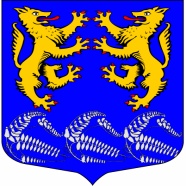 Муниципальное образование«ЛЕСКОЛОВСКОЕ СЕЛЬСКОЕ ПОСЕЛЕНИЕ»Всеволожского муниципального района Ленинградской областиАДМИНИСТРАЦИЯП О С Т А Н О В Л Е Н И Е   05.07.2019                                                                                   № 246дер. Верхние ОселькиОб отказе от проведения открытого аукциона по продаже права аренды в отношении нежилого помещения, находящегося в муниципальной собственности площадью 90,1 кв.м, расположенного по адресу: Ленинградская область, Всеволожский район, пос. Осельки, д. 108, пом. № 3